WICKLOW ASSOCIATION MINUTES OF MEETING6TH JUNE 1991Previous minutes read, agreed and signed.Tom has got our headed paper which he must be paid for. £23.75 Isobel	asked	if she could put an advertisement in the	Wicklow	People asking for support from the youth, she was told to go ahead.Irish FestivalTom to arrange for electricity to our stall.£100 was given to Isobel to buy the items for the Tambola stall. She will charge 20p a ticket or 3 for 50p.Secretary to order	24 hats and24 rosettesA bouquet of flowers to be sent to Nan Carragher in hospital.£20 FOR DONATION TO Cork charity for a ch machinefor hospital after child died from brain tumor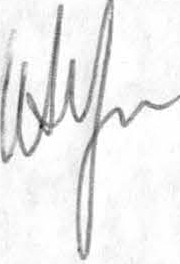 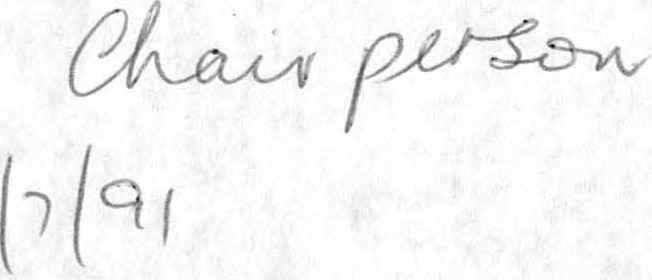 